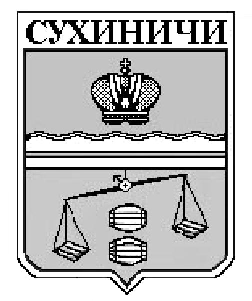 КАЛУЖСКАЯ ОБЛАСТЬСУХИНИЧСКИЙ РАЙОНАДМИНИСТРАЦИЯ ГОРОДСКОГО ПОСЕЛЕНИЯ«ПОСЕЛОК СЕРЕДЕЙСКИЙ»ПОСТАНОВЛЕНИЕот  13 .08.2015г                                                                                        № 52Об определении мест для встреч избирателей с кандидатами и доверительными лицами кандидатов на должность Губернатора Калужской области,депутатов Законодательного Собрания Калужскойобласти, депутатов в представительные органыместного самоуправления МР «Сухиничский район» на территории городского поселения "Поселок Середейский"           В соответствии со статьей 53 Федерального закона от 12.06.2002 № 67-ФЗ  "Об основных гарантиях избирательных прав и права на участие в референдуме граждан Российской Федерации", в соответствии со статьей 45 закона  Калужской области от 21.06.2012 N 601  "О выборах Губернатора Калужской области", со статьей 41 закона  Калужской области от 18.12.2014 N 1269 "О выборах депутатов Законодательного Собрания Калужской области",  со статьей 44 закона  Калужской области от 18.06.2009 N 1342 "О выборах в органы местного самоуправления в Калужской области", администрация городского  поселения «Поселок Середейский» ПОСТАНОВЛЯЕТ:Выделить безвозмездно помещение, находящееся в муниципальной собственности, для организации и проведения агитационных публичных мероприятий в форме собраний зарегистрированным  кандидатам и доверенным лицам кандидатов на должность  Губернатора Калужской области,  депутатов Законодательного Собрания Калужской области, избирательным объединениям, выдвинувшим зарегистрированные областные списки кандидатов в депутаты, а также  кандидатам в депутаты в представительные органы  местного самоуправления МР «Сухиничский  район» для встреч с избирателями на территории городского поселения «Поселок Середейский»;           - поселковый Дом культуры городского поселения «Поселок             Середейский», расположенный по адресу: Калужская область,            Сухиничский Район, п.Середейский, ул. Комсомольская д.7.Определить открытые места для проведения митингов, демонстраций,   шествий и пикетирования:           - поселковая площадь  у здания поселкового Дома культуры на ул.             Комсомольская.Контроль за исполнением настоящего постановления оставляю за собой.Глава администрации городского поселения«Поселок Середейский»                                                Е.С. Давыдова